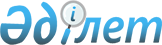 О приватизации имущества районной коммунальной собственностиПостановление Курмангазинского районного акимата Атырауской области от 13 февраля 2014 года № 110. Зарегистрировано Департаментом юстиции Атырауской области 18 марта 2014 года № 2874

      В соответствии с подпунктом 2) пункта 1 статьи 31, пунктом 8 статьи 37 Закона Республики Казахстан от 23 января 2001 года "О местном государственном управлении и самоуправлении в Республике Казахстан", со статьей 18 Закона Республики Казахстан от 1 марта 2011 года "О государственном имуществе", постановлением Правительства Республики Казахстан от 9 августа 2011 года № 920 "Об утверждении Правил продажи объектов приватизации", акимат района ПОСТАНОВЛЯЕТ:



      1. Приватизировать имущества Курмангазинской районной коммунальной собственности согласно приложению к настоящему постановлению.



      2. Контроль за исполнением настоящего постановления возложить на заместителя акима района Бектемирова Ж.



      3. Отменить постановление акимата района от 23 декабря 2013 года № 630 "О приватизации районного коммунального имущества".



      4. Настоящее постановление вступает в силу со дня государственной регистрации в органах юстиции и вводится в действие по истечении десяти календарных дней после дня его первого официального опубликования.      Аким района                                А. Баракатов

Приложение          

к постановлению акимата района

от 13 февраля 2014 года № 110  Перечень имущества районной коммунальной собственности подлежащих приватизацииГУ – государственное учреждение
					© 2012. РГП на ПХВ «Институт законодательства и правовой информации Республики Казахстан» Министерства юстиции Республики Казахстан
				№Наименование имуществаГод выпуска (постройки)Балансодержатель1Здание бани в селе Кигаш (общая площадь 54,9 квадратных метров)1970ГУ "Аппарат акима Кигашского сельского округа Курмангазинского района Атырауской области"2Здание столовой (общая площадь 204,4 квадратных метров)1966ГУ "Средняя школа имени А. Сарсенбаева"3№ 2- бывшее здание детского сада "Айналайын" (общая площадь 157,2 квадратных метров) с подсобными пристройками (сарай - 27,0 квадратных метров, гараж - 38,0 квадратных метров, холодная пристройка - 11,8 квадратных метров, баня - 15,6 квадратных метров) и здание котельной для газового отопления, 2006 года постройки (общая площадь 36,0 квадратных метров)1990ГУ "Аппарат акима Кудряшовского сельского округа Курмангазинского района Атырауской области"4Автомобиль Ваз 21053 регистрационный номер Е976АР2001ГУ "Аппарат акима Кировского сельского округа Курмангазинского района Атырауской области"5Автомобиль Уаз 31602-011 регистрационный номер E301ВK2002ГУ "Курмангазинский районный отдел архитектуры и градостроительства"6Автомобиль Уаз 31514-012 регистрационный номер Е904ВР2005ГУ "Отдел строительства Курмангазинского района"7Автомобиль Ваз 21213 Нива регистрационный номер Е026NC2001ГУ "Аппарат акима Ганюшкинского сельского округа Курмангазинского района Атырауской области"8Автомобиль Уаз 31514-017 регистрационный номер Е906АХ1994ГУ "Общеобразовательная казахская средняя школа им.Б. Момышулы"9Автомобиль Уаз 31512 регистрационный номер Е452AW1994ГУ "Неполная школа имени Гизата Алипова"10Автомобиль Уаз 31514 регистрационный номер Е931ВР2000ГУ "Средняя школа имени С.Н.Имашева"11Автомобиль Паз 3205 регистрационный номер Е403AN1994ГУ "Ганюшкинская школа-интернат"12Автомобиль Уаз 31514 регистрационный номер Е233NC2000ГУ "Аппарат акима Коптогайского сельского округа Курмангазинского района Атырауской области"13Автомобиль Ваз-21213 регистрационный номер Е504ВЕ2003ГУ "Аппарат акима Макашского сельского округа Курмангазинского района Атырауской области"14Автомобиль Ваз-21213 Нива регистрационный номер Е037AW2001ГУ "Аппарат акима Дынгызылского сельского округа Курмангазинского района Атырауской области"15Автомобиль Ваз-21213 регистрационный номер Е036NC2001ГУ "Аппарат акима Аккольского сельского округа Курмангазинского района Атырауской области"16Автомобиль Ваз-21213 регистрационный номер Е991АР2001ГУ "Аппарат акима Кудряшовского сельского округа Курмангазинского района Атырауской области"17Автомобиль Ваз-21213  регистрационный номер Е985АР2001ГУ "Аппарат акима Орлинского сельского округа Курмангазинского района Атырауской области"18Автомобиль Ваз-21213 Нива регистрационный номер Е087NC2001ГУ "Аппарат акима Сафоновского сельского округа Курмангазинского района Атырауской области"19Автомобиль Ваз-21213 регистрационный номер Е537ВР2001ГУ "Аппарат акима Тенизского сельского округа Курмангазинского района Атырауской области"20Автомобиль Ваз-21213 Нива регистрационный номер Е022AW2001ГУ "Аппарат акима Бирликского сельского округа Курмангазинского района Атырауской области"21Автомобиль Уаз-31512  регистрационный номер Е948ВР2001ГУ "Аппарат акима Асанского сельского округа Курмангазинского района Атырауской области"22Автомобиль Газ-3102-311 регистрационный номер Е024РК2004ГУ "Аппарат акима Ганюшкинского сельского округа Курмангазинского района Атырауской области"23Автомобиль Ваз-21213 Нива  регистрационный номер Е025AW2001ГУ "Аппарат акима Нуржауского сельского округа Курмангазинского района Атырауской области"